6F page 304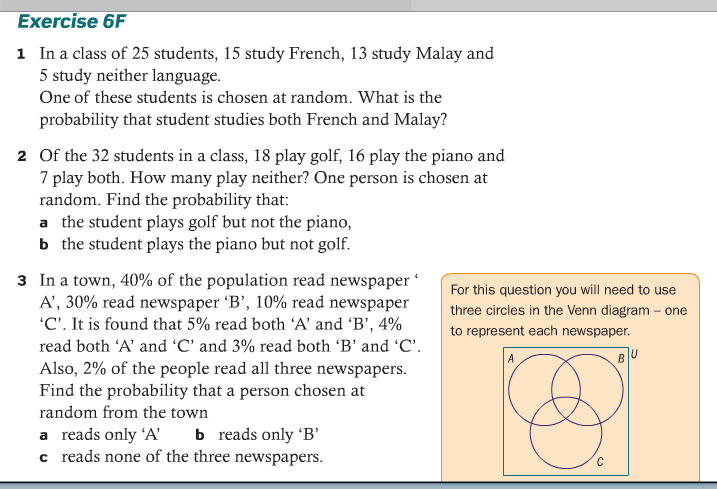 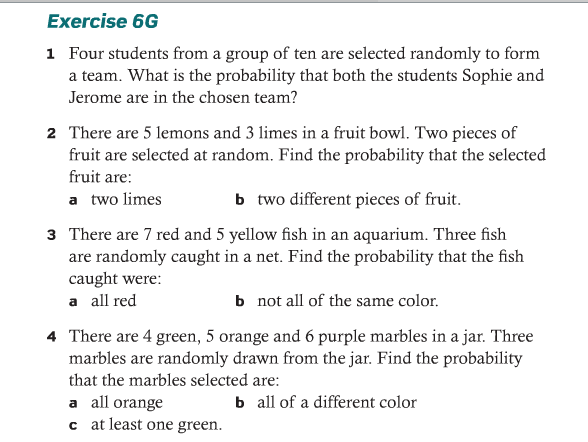 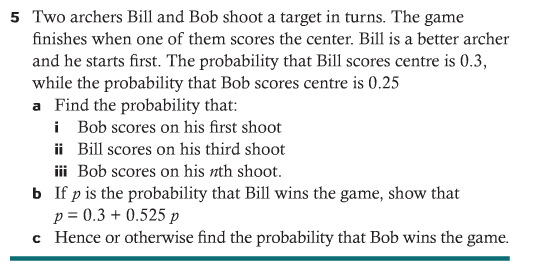 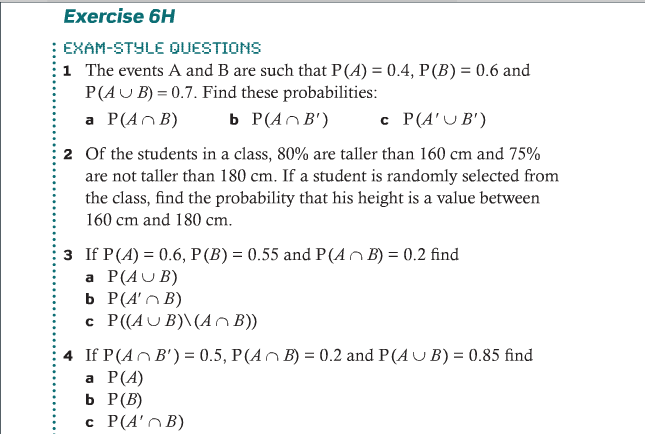 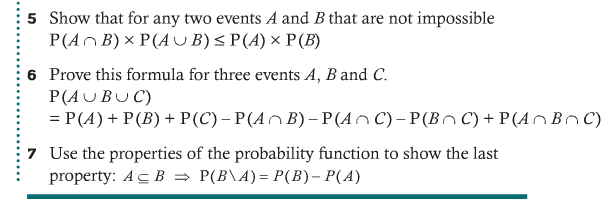 